			   Medical Intake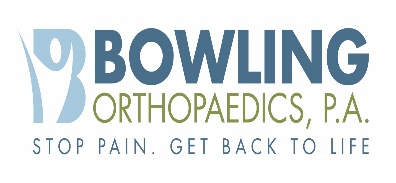 Jack W. Bowling MD                                        Ryan Murphy PA,C			James R. Bennett PA,C①Name:______________________________________________	Date of Visit:________________________DOB:______________  Age:_________	Height:____________   Weight:______________    Allergies:__________________________________________________________________________________________________________________________________________________________________________ Reason for Visit:  _________________________________________________________________________________________Date of Onset/Accident/Injury/Surgery:  _______________________________________________________② Pain level:  	 0    1    2    3    4    5    6    7    8    9    10                                		 (minimal)            (moderate)            (maximum)Type of Pain:	 Constant [ ]    Intermittent [ ]    Frequent [ ]     Occasional [ ]     Wakes from sleep [ ] Quality of Pain:    Sharp [ ]    Dull [ ]    Stabbing [ ]    Throbbing [ ]    Aching [ ]     Burning [ ]    Shooting [ ]    Radiating [ ]Pain worsened by:  Sitting [ ]    Standing [ ]    Walking [ ]    Climbing [ ]    Kneeling [ ]    Bending [ ]    Stairs [ ]    Weight bearing [ ]Other Symptoms: Swelling [ ]   Tingling [ ]   Numbness [ ]   Weakness [ ]   Stiffness [ ]   Discoloration [ ]Pain relieved by:   Rest [ ]    Elevation [ ]    Ice [ ]     Medication [ ]   Other [ ]:_____________________________________________Current Pain Medications:______________________________________________________________________________________Rx Refill needed:  _____________________________________________________________________________________________Current Physical Therapy/Exercises:______________________________________________________________________________Previous Treatments: (please indicate date and type)Injection __________________________  Physical Therapy ____________________ Brace/other_____________________________③  Review of Systems:  please indicate if you are experiencing any of the following□ yes  □ no   Fever/Chills		□ yes  □ no   Blood Transfusion	□ yes  □ no   Anemia□ yes  □ no   Mood Changes		□ yes  □ no   Night Sweats		□ yes  □ no   Jaundice□ yes  □ no   Headaches		□ yes  □ no   Weight loss/gain		□ yes  □ no   Vision Changes□ yes  □ no   Shortness of Breath	□ yes  □ no   Irregular Heart Beat	□ yes  □ no   Chest Pain□ yes  □ no   Stomach Ulcers		□ yes  □ no   Limb Swelling		□ yes  □ no   Bleeding Disorder□ yes  □ no   Night Pain		□ yes  □ no   Joint Pain							□ yes  □ no   Frequent/Painful urination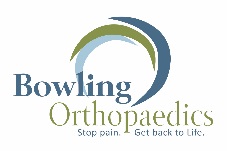 Patient Name:__________________________________________ DOB:_____________  Date:________________ Chart#_________Pharmacy Name:_________________________Address:___________________________________________________Pharmacy Phone: _______________________________ Fax:___________________________I certify that the above information is correct to the best of my knowledge.  I will not hold Bowling Orthopaedics responsible for any errors or omissions that I may have made in the completion of this form.Signature of patient/guardian:_________________________________________________  Date:________________